О внесении изменений в план деятельности Управления Федеральной службы по надзору в сфере связи, информационных технологий и массовых коммуникаций по Республике Бурятия на 2023 годВ целях исполнения письма Роскомнадзора исх. № 04-104716 от 28.11.2022 приказываю:1. Изменить срок проведения мероприятия систематического наблюдения в отношении ООО «Байкал Медиа» (ОГРН 1040302971422) с периода с 13.03.2023 по 31.03.2023 на период с 27.03.2023 по 14.04.2023 в плане деятельности Управления Федеральной службы по надзору в сфере связи, информационных технологий и массовых коммуникаций по Республике Бурятия на 2023 год.2. Изменить срок проведения мероприятия систематического наблюдения в отношении ООО «Северобайкальская телерадиовещательная компания» (ОГРН 1100317000343) с периода 27.03.2023 по 14.04.2023 на период с 06.03.2023 по 23.03.2023 в плане деятельности Управления Федеральной службы по надзору в сфере связи, информационных технологий и массовых коммуникаций по Республике Бурятия на 2023 год.3. Помощнику руководителя В.А. Коновалову в течение 3-х рабочих дней разместить сведения о внесении указанных изменений на официальном сайте Управления Федеральной службы по надзору в сфере связи, информационных технологий и массовых коммуникаций по Республике Бурятия в информационно-телекоммуникационной сети «Интернет».4. Контроль за исполнением настоящего Приказа оставляю за собой.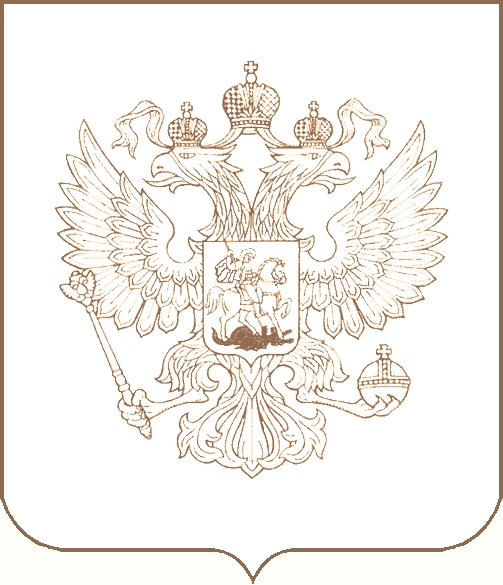 РОСКОМНАДЗОРУПРАВЛЕНИЕ ФЕДЕРАЛЬНОЙ СЛУЖБЫ ПО НАДЗОРУ В СФЕРЕ СВЯЗИ, ИНФОРМАЦИОННЫХ ТЕХНОЛОГИЙ И МАССОВЫХ КОММУНИКАЦИЙПО РЕСПУБЛИКЕ БУРЯТИЯП Р И К А З        30.11.2022                                                                                                               № 110-ндг. Улан-УдэРуководительЦ.Б. Мункожаргалов